A cumplimentar por SOHISCERTCUESTIONARIO DE SOLICITUD DEOPERADOR PARA LA CERTIFICACION DEACEITESACOGIDOS A FIGURAS DE CALIDAD AGROALIMENTARIA(DOP/IGP/MARCAS COLECTIVAS)Nº ENTRADA:      FECHA:       /       /      Nº POTENCIAL CLIENTE:      Nº OPERADOR:       CUESTIONARIO DE SOLICITUD DEOPERADOR PARA LA CERTIFICACION DEACEITESACOGIDOS A FIGURAS DE CALIDAD AGROALIMENTARIA(DOP/IGP/MARCAS COLECTIVAS)SOHISCERT     www.sohiscert.com Tlf.: 955 868 051 sohiscert@sohiscert.comOficinas Andalucía: Finca la Cañada-Ctra. Sevilla - Utrera km 20,8 Apartado de Correos 349; 41710 - Utrera (Sevilla)C/Picasso, 14- Bajo Izq. 23400- Úbeda (Jaén) Parque Científico – Tecnológico (PITA) Av. De la Innovación, 15 Módulo 43 del área B.  04160- Almería. Oficinas Castilla La ManchaPaseo Recaredo, 1, planta menos 2 (edificio FEDETO), 45002 – Toledo. C/Amargura, 2 - bajo, 13630 - Socuéllamos (Ciudad Real). MENCIÓN   DOP ACEITE CAMPO DE CALATRAVA.                              DOP ACEITE DE LA ALCARRIA  MARCA COLECTIVA ACEITES CAMPOS DE HELLÍN          MARCA COLECTIVA ACEITE VALLE DE ALCUDIAIDENTIFICACIÓN DEL OPERADOR IDENTIFICACIÓN DEL OPERADOR IDENTIFICACIÓN DEL OPERADOR IDENTIFICACIÓN DEL OPERADOR IDENTIFICACIÓN DEL OPERADOR Nombre y apellidos / razón socialNombre y apellidos / razón socialDomicilioCódigo PostalC.I.F.MunicipioProvinciaTeléfonoFaxWebE-mailRepresentanteCargoD.N.I representanteE-mail representanteIDENTIFICACIÓN DE LAS INSTALACIONES IDENTIFICACIÓN DE LAS INSTALACIONES IDENTIFICACIÓN DE LAS INSTALACIONES IDENTIFICACIÓN DE LAS INSTALACIONES DomicilioMunicipio Provincia Código PostalC.I.F.MunicipioProvinciaTeléfonoFaxRegistro de Industria AlimentariaRegistro Sanitario    Instalación propia            Instalación ajena (Subcontratación).                                                            Indicar Titular:                                                            Indicar proceso que realiza:    Instalación propia            Instalación ajena (Subcontratación).                                                            Indicar Titular:                                                            Indicar proceso que realiza:    Instalación propia            Instalación ajena (Subcontratación).                                                            Indicar Titular:                                                            Indicar proceso que realiza:    Instalación propia            Instalación ajena (Subcontratación).                                                            Indicar Titular:                                                            Indicar proceso que realiza: ACTIVIDAD   ELABORACIÓN                          ENVASADO                              COMERCIALIZACIÓN VOLUMEN DE PRODUCCIÓN EN LITROS VOLUMEN DE PRODUCCIÓN EN LITROS Aceite con DOP Aceite con Marca ColectivaOtros  TotalPROVEEDORES Indique el número aproximado de proveedores por campaña:   1 – 5 proveedores                   6 – 50 proveedores                   >  50 proveedoresFICHA TÉCNICA DE PRODUCTOSFICHA TÉCNICA DE PRODUCTOSDescripción del producto comercializado  Variedades Marcas comerciales Tipo de envases DESCRIPCIÓN DE LAS INSTALACIONESDESCRIPCIÓN DE LAS INSTALACIONESDESCRIPCIÓN DE LAS INSTALACIONESUNIDADNÚMERODESCRIPCIÓNPATIO DE RECEPCIÓN  Sistema de descarga(explicar medidas de separación de la aceituna de árbol y las de suelo)Instalaciones de pesaje       Tolvas y tolvines SALA DE ELABORACIÓN O PROCESADO SALA DE ALMACENAMIENTO Depósitos SALA DE ENVASADOLABORATORIOTRAZABILIDAD Y SISTEMA DE CONTROL DE PROVEEDORES En la recepción de la Aceituna de mantienen los siguientes registros:    Contrato con Olivicultor con condiciones específicas del Pliego de Condiciones      Declaraciones Anuales de productores: ubicación y referencias catastrales de las parcelas, extensión, estimación de aforos y variedades.   Albarán de entrada o factura de compra   Ticket de pesada       Otros: En la expedición del Aceite con la mención se mantienen los siguientes registros:   Albarán de salida o factura de venta     Documento de acompañamiento en el caso de transporte a granel       En los registros indicados se hace referencia a la mención a la que se acoge,  garantizando la trazabilidad del producto. Tanto para producto envasado como producto a granel, ¿Cómo se realiza el sistema de loteado? Dentro de la columna tipología se deben desglosar  todos los elementos que componen el nº de lote, describiendo cada uno de ellos e indicando si son dígitos o letras. Indicar también los signos de separación entre elementos. En la tipología marcar con “0” los dígitos y con “X” las letra. (Ejemplo: XX- 00XX/0)SISTEMA DE AUTOCONTROL  Indicar Laboratorio de referencia:           Análisis físicoquímico. Indicar parámetros a analizar:       Acidez                  Índice de Peróxidos           Absorbancia al UV K232 y al UV K270    Humedad      Impurezas              Nivel de Ácido Oleico        Nivel de Ácido graso linoleico       Polifenoles totales      Contenido en ceras             Evaluación y descripción organoléptica CERTIFICACIONES ANTERIORES¿Han estado las instalaciones indicadas en esta solicitud, controladas por algún organismo de certificación?             En caso afirmativo: Indique cuál o cuáles?       Periodo durante el cual estuvo bajo control:      Motivo de la baja:       Manifiesto mi compromiso expreso de facilitar toda la información que sea necesaria para que se puedan consultar mis antecedentes.DOCUMENTOS A PRESENTAR   Certificado de conformidad del anterior organismo de certificación (Si procede)   Otros. Indicar      DOCUMENTOS NORMATIVOSPliego de Condiciones de la Denominación de Origen Protegida Aceite Campo de Calatrava, inscrito en el Registro de Denominaciones de Origen Protegida y de Indicaciones Geográficas Protegidas. Publicación DOUE 2022/C 223/07 de 08 de junio 2022. Pliego de Condiciones de la Denominación de Origen Protegida Aceite de la Alcarria, inscrito en el Registro de Denominaciones de Origen Protegida y de Indicaciones Geográficas Protegidas. Reglamento (CE) Nº 98/2009Resolución de 17/12/2010, de la Consejería de Agricultura y Medio Ambiente, por la que se reconoce a la Marca Colectiva Aceites Campos de Hellín, cuyo titular es la Asociación de Productores de Aceite de Oliva del Campo de Hellín, como figura de calidad agroalimentaria.Resolución de 26/09/2012, de la Consejería de Agricultura, por la que se publica la modificación del Reglamento de uso de la Marca Colectiva Aceite Valle de AlcudiaCOMPROMISOS DE CERTIFICACIÓNAl firmar el presente compromiso, se establecerá un contrato entre las partes firmantes. Lea atentamente los compromisos que acepta al firmar este documento.Este compromiso-contrato establece los derechos y obligaciones de SOHISCERT, como entidad de control y certificación autorizada y el operador solicitante de la certificación. La certificación establece una colaboración entre las partes al objeto de proteger las menciones “DOP Aceite Campo de Calatrava”, “DOP Aceite de la Alcarria”, “Marca Colectiva Aceites Campos de Hellín” y “Marca Colectiva Aceite de Valle de Alcudia” que supone la adopción de los siguientes compromisos:POR PARTE DEL OPERADOR (CONTRATANTE): Conocer y respetar la normativa por la cual se regula la indicación de conformidad a la cual se acoge, las modificaciones y ampliaciones que se realicen sobre la misma, así como aquellas normas establecidas por la Autoridad Competente. Asegurar que sus productos cumplen, y si aplica, continúan cumpliendo con los criterios en los cuales se basa la certificación. Implementar los cambios referentes a los requisitos de certificación cuando sean comunicados por SOHISCERT. Comunicar a SOHISCERT en cualquier momento las posibles modificaciones o variación de los datos declarados al inicio de la campaña de producción o comercialización.Informar a SOHISCERT de cualquier posible intervención no admitida en la elaboración de Aceite con derecho a la mención. Informar a SOHISCERT del cese de actividad en relación a la certificación. Notificar las modificaciones respecto a la información declarada en esta solicitud, y sin retraso, acerca de los cambios que puedan afectar a su capacidad para cumplir con los requisitos de certificación.Aceptar los requisitos y procedimientos de Certificación de SOHISCERT contemplado en sus manuales conforme a  17065.Facilitar el trabajo de SOHISCERT, especialmente permitiendo el acceso de los técnicos a la documentación y registros, locales, unidades de producción, equipos, personal y subcontratistas, tanto en la práctica de los controles físicos como en la toma de muestras y verificaciones documentales conforme a los procedimientos establecidos en la Entidad. Aceptar la presencia de observadores en las auditorías que se le realicen, ya sean de la Entidad de Acreditación, Autoridad Competente, propietarios de esquemas privados, supervisores de la propia entidad o técnicos en formación.Aceptar las subcontrataciones que realice SOHISCERT, especialmente con los laboratorios de ensayos. Tomar las acciones adecuadas sobre reclamaciones de clientes con respecto a deficiencias que se encuentren en los productos que afecten a la conformidad con los requisitos de certificación, llevar un registro de las mismas, investigarlas, documentar las medidas que se llevan para su tratamiento y permitir a SOHISCERT el acceso a las mismas cuando sean solicitadas. Informar a SOHISCERT de cualquier reclamación que se haya realizado sobre productos certificados. Satisfacer el abono de los servicios de SOHISCERT conforme al presupuesto aceptado, así como, sus renovaciones posteriores, y en caso de Auditorías Adicionales, asumir los gastos extraordinarios. Utilizar referencia y marca de conformidad de SOHISCERT exclusivamente en los productos certificados y conforme a las condiciones establecidas en las Reglas de Uso de la Marca.No utilizar la certificación de producto de manera que ocasione mala reputación para SOHISCERT. Realizar declaraciones sobre la certificación que sean coherentes con el alcance de certificación. No realizar declaraciones relacionadas con la certificación de producto que puedan ser consideradas engañosas o no autorizadas. Dejar de utilizar cualquier referencia o publicidad a SOHISCERT y a la certificación de producto en caso que se suspenda, retire o cancele su certificación, así como atender al procedimiento que tiene establecido SOHISCERT para devolver los documentos de certificación y llevar a cabo cualquier otra medida que le sea requerida.Utilizar las referencias y marca de conformidad de SOHISCERT, así como la certificación de producto, en documentos, folletos o publicidad de forma inequívoca para los productos certificados. Reproducir en su totalidad las copias de los documentos de certificación suministrados a terceros. Quitar del mercado aquellos productos cuando se proceda a una suspensión o retirada de certificación.Declara que la información facilitada es auténtica y correcta, manifestando que es el responsable del manejo de la instalación para la que solicita la inscripción.POR PARTE DE SOHISCERTLlevar a cabo los controles correspondientes según se establece en los procedimientos de la entidad y normativa a la cual se acoge. Proceder, una vez evaluado el cumplimiento de los requisitos de certificación, a la concesión de la licencia de uso de la marca de la entidad y certificación correspondiente de productos.Notificar a  del operador las certificaciones otorgadas, así como las incidencias posteriores relativas a las mismas.Realizar las subcontrataciones, especialmente los laboratorios de ensayos, con los requisitos más objetivos de seguridad y competencias técnicas vigentes. Realizar las comunicaciones a la Autoridad Competente exigidas por la normativa de aplicación para cada mención. Respetar el secreto profesional y mantener la confidencialidad:6.1. SOHISCERT considera confidencial todos los documentos e información de los expedientes de los operadores, aquella que afecta o se obtiene del proceso de certificación y la que se obtiene de un tercero a través de fuentes distintas del cliente. SOHISCERT tan sólo podrá divulgar la información considerada confidencial a ENAC, Autoridad Competente, otros Organismos de Control o en aquellos casos en los que sea exigido por Ley o disposiciones contractuales. SOHISCERT se compromete a informar previamente al cliente en caso de divulgar información confidencial a un tercero o en circunstancias distintas de las mencionadas anteriormente, salvo que esté prohibido por Ley. 6.2. SOHISCERT considera datos públicos los datos identificativos del operador y de los productos certificados: razón social, dirección, teléfono, fax, correo electrónico, página web, actividad que realiza, ubicación de la unidad de producción, estado y validez de la certificación. Al firmar el presente cuestionario da su consentimiento expreso de que esta información pueda ser divulgada por SOHISCERT a un tercero.Al firmar el presente compromiso el operador acepta las condiciones establecidas para el uso de su información por parte de SOHISCERT.En       a       de       de 20       OPERADOR  (parte contratante)                                                                   SOHISCERT 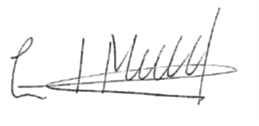 Fdo.:     	                                                                                      Fdo.: Eduardo Merello Álvarez	                                                                                                                      Director-GerenteLa presente solicitud no supone ninguna obligación económica hasta la aceptación del presupuesto. Información Básica sobre Protección de Datos:Conforme al Reglamento (UE) 2016/679 (RGPD) le informamos que el tratamiento de los datos personales que consten en este cuestionario es responsabilidad de  SOHISCERT S. A. con la finalidad de gestionar los datos necesarios para la prestación del servicio solicitado y en relación al ejercicio de nuestra actividad, todo ello bajo la legitimación otorgada por consentimiento expreso del propio interesado, y/o en base a la ejecución de un contrato de servicios. No se cederán datos confidenciales a terceros salvo obligaciones legales, ENAC, Autoridades Competentes u otros organismos de control, los datos públicos pueden ser cedidos a terceros una vez firmado el presente consentimiento. No se cederán datos a terceros países sin su consentimiento previo. En cuanto a sus derechos podrá acceder, rectificar y suprimir los datos, limitarlos o incluso oponerse a su tratamiento, entre otros derechos, contactando con nosotros por email a sohiscert@sohiscert.com o por correo postal al Apdo. Correos 349, C.P. 41710 Utrera (Sevilla). Puede consultar mayor información sobre política de privacidad y protección de datos accediendo a nuestra página web en el siguiente enlace: https://www.sohiscert.com/politica-de-privacidad-proteccion-de-datos/